Journées de l’enseignement et des sciences en agriculture France-Ukraine09:00 – 09:30 : Accueil Modérateur : Nicolas PERRIN, Conseiller agricole, Ambassade de France à Kiev09:30 – 10:00 : Introduction – mot d’accueilReprésentant du Ministère de l’éducation nationale d’UkraineReprésentant du Ministère de la politique agraire et de l’alimentation d’UkraineReprésenant des authorités de la région de LvivYaroslav GADZALO, président de l’Académie nationale des sciences agraires d’UkraineVolodymyr SNITYNSKY, recteur de l’Université nationale agraire de LvivTatiana ICHTCHENKO, directrice d’AgroosvitaNicolas PERRIN, conseiller agricole, Ambassade de France en UkraineSession 1 : Problèmes actuels du secteur agro-industriel
10:00 – 11:45 Résultats de l’activité des instituts de l’Académie nationale des sciences agraire fonctionnant dans la région de LvivYaroslav GADZALO, président de l’Académie nationale des sciences agraires d’UkraineTrajectoires de transition : Regard sur les enjeux de développement économique de l’Ukraine et de la région
Tania SOLLOGOUB, Science Po, Crédit AgricoleInitiative franco-Ukraine en matière d’AgroécologieSOUFFLET UkraineDéveloppement des marchés du maïs et du sorgo en Ukraine avec des acteurs françaisAnna KOŁAKOWSKA, Responsable Actions Internationales F.N.P.S.M.SIntervention de la socité française présente en Ukraine (KHUN, Danon, Lactalis ???)11:45– 12:00 : Pause - caféSession 2: Le contexte de la coopération bilatérale dans l’enseignement agricole12:00 – 13:45 Modérateur : Volodymyr SNITYNSKY, recteur de l’Université nationale agraire de LvivHistoire de la coopération avec les établissements européens de l’enseignement agricole Volodymyr SNITINSKY, recteurISLE - un réseau international pour l'innovation en développement durable dans l'enseignement supérieur et la recherche en sciences de la vie : résultat d'une coopération multilatérale réussieCorinne STEWART, président d’ISLEProgrammes de coopération franco-ukrainienne dans le domaine de l’enseignement supérieur, les solutions pour se former en FranceSylvain RIGOLLET, Attaché de Coopération Universitaire et Scientifique Service de Coopération et d'Action culturelle (SCAC)Un projet pilote franco-ukrainien pour les formations professionnelles dans le secteur laitierBernard WILEM, la ferme d’EliseExpériences de la coopération entre établissements de formationJacques FORGERON, co-président de la Fédération FEFUExemples d’activités notamment dans le domaine de la gestion des ressources en eaux (coopération entre l’Université des ressources en eaux de Rivne et le CFA d'Ahun depuis 10 ans)Débat13:45 - 14:00 : Pause (café, sandwichs)Session 3:  Présentation de l’expérience scientifique et internationale de l’Université nationale agraire de Lviv14:00 – 15:30 Modérateur : Volodymyr SNITYNSKY, recteur de l’Université nationale agraire de LvivLe commerce extérieur du secteur agricole ukrainien
Georgiy TCHEREVKO, docteur des sciences économiques, professeur de l’Université nationale agraire de Lviv L’état de la production végétale ukrainienne
Volodymyr LYKHOTCHVOR, docteur des sciences agricoles, professeur de l’Université nationale agraire de Lviv Les petites entreprises dans la production agricole d’Ukraine
Igor YATSIV, docteur des sciences économiques, assistant-professeur de l’Université nationale agraire de Lviv Les tendances du développement de l’agriculture de précision 
Dmytro KOUZENKO, PhD des sciences techniques, assistant-professeur de l’Université nationale agraire de Lviv L’harmonisation des curricula pour la spécialisation « Agro-ingénierie » dans les universités ukrainiennes et internationales comme condition nécessaire pour la mobilité d’étudiants et la mise en place de diplômes doubles
Stepan KOVALYCHYN, PhD des sciences techniques, professeur de l’Université nationale agraire de Lviv Les approches modernes d’élaboration des curricula dans le domaine de l’écologie et de la protection de l’environnement
Bogdan KREKTOUN, docteur des sciences agricoles, assistant-professeur de l’Université nationale agraire de Lviv 15:30 : Reception chez le recteurVisite de Lviv, activités et soirée culturellesEnseignement vétérinaire et la science 08:30 : Accueil

09:00 – 09:15 : Introduction – mot d’accueilVolodymyr STYBEL, recteur de l’Université nationale de la médecine vétérinaire et des biotechnologiesNicolas PERRIN, conseiller agricole, Ambassade de France en UkraineSession 1: Coopération internationale dans le domaine de l’enseignement vétérinaire09:15 – 10:45 Modérateur : Volodymyr STYBEL, recteur de l’Université nationale de la médecine vétérinaire et des biotechnologiesJumelage de l’OIE entre VetagroSup Lyon et l’Université nationale agraire de Bila Tserkva : actualités et perspectives
Agnès LEBLOND, professeur, VetagroSupCréation de l’école vétérinaire ayant des compétences avancées de technique de diagnostic grâce aux laboratoires spécialisés
Vasyl STEFANYK, professeur de l’Université nationale de la médecine vétérinaire et des biotechnologies Partenariat pour la santé animale : expérience de la société Royal Canin en faveur de la coopération avec les facultés vétérinaires 
Olena TYCHTCHENKO-TYCHKOVETS, directrice du département des relations externes de la société Royal Canin Ukraine10:45 – 11:00 : Pause - caféSession 2: Maladies animales transfrontalières, surveillance, détection des émergences et contrôle11:00 – 13:00 Modérateurs : Représentant des services vétérinaires ukrainiens, et Pr. LeblondAspects épizootiologiques des maladies infectieuses transfrontalières en Ukraine : Analyse du système de mesures de lutte contre le développement des cas de maladies transfrontalières : grippe aviaire (2005, 2008), peste porcine africaine (2012-2016), peste porcine classique (2015) Leonid KORNIENKO, professeur, docteur des sciences vétérinaires, Université nationale agraire de Bila TserkvaRôle et surveillance de la faune sauvage
Marc ARTOIS, Professeur, Vetagrosup Leptospirose dans le contexte du concept « Une seule santé » : Analyse des foyers, multiplication de la leptospirose, aspects écologiques de la circulation/propagation de l’agent pathogène de leptospirose, amélioration du système de mesures de lutte et de surveillance de leptospirose, mise en place du concept « Une seule santé »
Taras  TSARENKO, PhD des sciences vétérinaire, maître de conférences, Université nationale agraire de Bila TserkvaSurveillance des maladies infectieuses et détection des émergences : exemple du réseau national de surveillance en pathologie équine en France  
Carla GREPPI, Docteur vétérinaire, VetagroSup Enjeux de la protection de la population, des animaux productifs et de la faune sauvage contre la rage, dans l’intérêt de la protection de la société et de l’environnement
Bogdan KOURTYAK, professeur de l’Université nationale de la médecine vétérinaire et des biotechnologies13: 00 – 13: 20 : Pause (café, sandwichs)Session 3: Étiologie non-contagieuse : nutrition clinique -  instrument moderne du contrôle et de la prophylaxie des maladies13: 20 – 14:20 Modérateur : Olena TYCHTCHENKO-TYCHKOVETS, directrice du département des relations externes de la société Royal Canin UkraineEtats critiques et thérapie intensive. Traitement des animaux pendant les périodes post-opératoire et de convalescenceVitalii FEDOROVYTCH, PhD des sciences vétérinaires, professeur de l’Université nationale de la médecine vétérinaire et des biotechnologiesSolutions innovantes en matière de nutrition pour la santé des animaux de compagnieMaryna PACHNYUK, expert de communication scientifique de la société Royal Canin UkraineSession 4: Bactériologie, antibiorésistance, sécurité des produits alimentaires14: 20 – 16: 30 Modérateurs : Représentant des services vétérinaires ukrainiens, et Pr. LeblondAspects épizootiques de l’anthrax en Ukraine
Irina ROUBLENKO, PhD des sciences vétérinaire, maître de conférences, Université nationale agraire de Bila TserkvaAntibiorésistance
Caroline PROUILLAC, Maître de Conférences, VetagroSup  Sécurité alimentaire pour les maladies animales transfrontalières : analyse de la législation alimentaire et système de contrôle en Ukraine 
Оksana HITSKA, professeur, Université nationale agraire de Bila Tserkva Discussions : Comment former des vétérinaires prêts pour les échanges internationaux, assurer un transfert d’informations fiables, actualisées et transparentes des vétérinaires vers les autorités sanitaires et réciproquement ; comment mieux mettre l’expertise vétérinaire au service à la fois de l’Etat, des échanges internationaux et de l’éleveur ? Quelle formation continue mettre en place ?Visite des laboratoires de l’Universitéé nationale de la médecine vétérinaire et des biotechnologies et du Musée du fer à cheval16:30 : CocktailVisite culturelle et historique de Lviv et de l’Opéra de Lviv09:30 - 10:00 : Accueil10:00 – 10:10 : Introduction – mot d’accueilVasyl DMYTRYCHYN, directeur du collège de SrtiySession 1 : Echange d’expérience : l’enseignement agricole professionnel par alternance en France et l’organisation de l’enseignement pratique professionnel dans les collèges agricoles ukrainiens10:10 – 11:45 Système de l’enseignement par alternance en FranceOlivier ERCKERT, directeur du pôle formation du Centre d’enseignement zootechnique de Rambouillet Exigences du business agraire au diplômé de l’établissement de l’enseignement agricole : le jeune spécialiste à travers les yeux de l’employeur Bogdan DENKOVYTCH, fermier de la région de LvivMykola KHOMENKO, vice-directeur de Centre de l’enseignement agricole  AgroosvitaGalina CHYCHKINA, directeur du collège de Berdyansk de l’Université d’Etat agro-technologique de TavriaMykola TARKAN, directeur du collège de Lypkovativka11 :45 – 12 :00  Pause - café12:00 – 12:15 : La coopération dans l’enseignement professionnel entre l’Ukraine et la France. Une expérience de dix ans
Natalia ROUDNYTSKA, professeur de français de NUBiP12 :15 – 12 :45 : Débat12:45 – 13:30 : Visite du Collège de Striy. Visite des musées : Musée du pain, Musée des anciens outils agricoles,  Musée des fusiliers de la Sitch13:30 – 17:00 : Visite de la base pratique du collège pour le tourisme rural (village Doubyno, département de Skole, région de Lviv)Discussion finale – Photo de groupeClôture des journées de l’enseignement et des sciences en agriculture France-Ukraine.Personnes  contact : Ludmila Stepoura (+38 067 30 88 3 44) &Olga Getya (+38 097 448 96 65)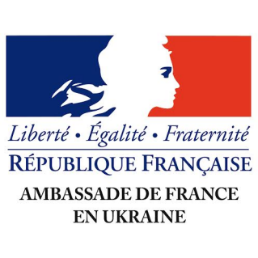 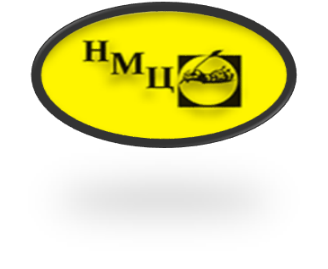 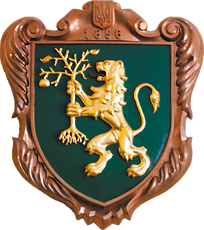 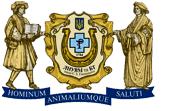 Lviv, 31 Mai – 2 Juin 2016=== Langues de travail : français & ukrainien ===31 mai 2016Lieu : Université nationale agraire de LvivRue Volodymyra Velykogo, 1, Doublyany, département de Jovtkiv, région de Lviv31 mai 2016Lieu : Université nationale agraire de LvivRue Volodymyra Velykogo, 1, Doublyany, département de Jovtkiv, région de Lviv1er juin 2016Lieu : Université nationale de la médecine vétérinaire et des biotechnologiesrue Pekarska, 50, Lviv2 juin 2016Lieu : Collège de Striy de l’Université nationale agraire de Lviv
rue Lvivska, 169, Stryi, région de Lviv